NOGOMETNI SAVEZ ZAGREBAČKE ŽUPANIJE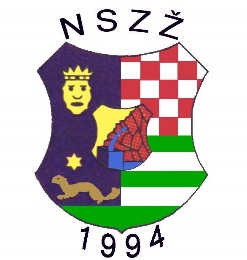 10020 ZAGREB, Remetinečka cesta 75/Afax: 01/6552-072; tel.: 01/6524-664, 6528-173, 6528-183e-mail: nszz@zg.htnet.hr stjepan.basic@nszz.hrŽiro-račun: Z. B. 2360000-1101356853  MB: 0876356                                                                          OIB:69439244113                                   OBAVIJEST-svim klubovima-trenerima-NOGOMETNO SREDIŠTE                    -Križ                                                               -Dugo Selo                                                               -Vrbovec                                                               -Velika Gorica                                                               -Jastrebarsko                                                               -Zaprešić                                                               -SamoborTemeljem čl.4.zakona za strukovno obrazovanje i obrazovanje odraslih(narodne novine 24/10) članka 20.pravilnika o standardima i normativima te načinu i postupku utvrđivanja ispunjenosti uvjeta u ustanovama za obrazovanje odraslih(narodne novine,129/08,52/10)te čl.11 zakona o obrazovanju odraslihNogometna akademija HNS-a-Ustanove za obrazovanje odraslih u sportu i Nogometni savez Zagrebačke županije sprovest će „formaliziranje“(edukaciju)postojećih diploma . Formalizacija –Nogometni trener „C“,“B“i“A“Svi treneri koji su predali dokumentaciju u Nogometni savez Zagrebačke županije trebaju se OBAVEZNO javiti u zakazano vrijeme !Treneri koji se ne pojave na seminaru neće moći pristupiti formaliziranju !Mjesto održavanja:Vrbovec,hotel Bunčić,Zagrebačka 4datum održavanja: 11.05.2016.(srijeda) u 18,00 sati !PROGRAM I SATNICA SEMINARA1.    17,45-18,00-dolazak svih sudionika i akreditacija2.    18,00-20,00-  teorija treninga-prof.Tomislav Gričar                             -tehnika-taktika-prof.Goran Lacković                             -kondicija nogometaša-mr.Vatroslav Mihačić  3.  20.00-20,30-   dogovor o pristupu ispitu(komisija)                                                                                                                         Športski pozdrav !Zagreb,02.05.2016.                            				Instruktor NSZŽ-e                                                                                   Stjepan Bašić s.r.